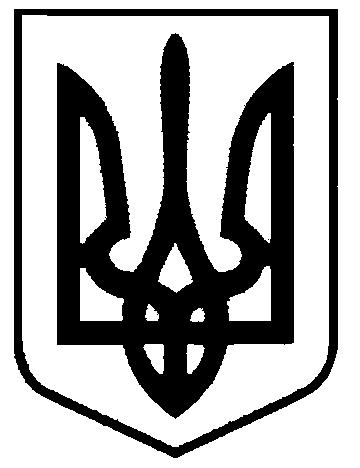 СВАТІВСЬКА МІСЬКА РАДАВИКОНАВЧИЙ КОМІТЕТРІШЕННЯвід  «22» лютого  2018 р.    	                    м. Сватове                                                № 16 Про надання допомоги Целютіній І.Мна поховання Целютіна Ю.Ю. який на день смерті ніде не працював  Розглянувши заяву Целютіної Ірини Миколаївни, яка проживає по кв. Мирний, 7/12 м. Сватове, Луганської області, з проханням надати їй допомогу на поховання Целютіна Юрія Юрійовича, який помер 13.01.2018  року  і на день смерті не був пенсіонером, не перебував на обліку в центрі зайнятості та ніде не працював, керуючись ст. 13 Закону України «Про поховання та похоронну справу», постановою Кабінету Міністрів України № 99 від 31.01.2007 року, Виконавчий комітет Сватівської міської радиВИРІШИВ:Надати Целютіній Ірині Миколаївні  матеріальну допомогу на поховання Целютіна Юрія Юрійовича  у розмірі 500  грн.Видатки здійснити за рахунок коштів передбачених бюджетом.Дане рішення направити:керівнику фінансово-розрахункового відділу міської ради, Варибрус Н.О.Сватівський міський голова                                                 Є.В. Рибалко